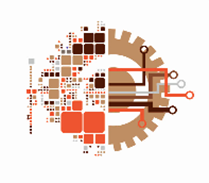 Форум «Цифровая трансформация бизнес-процессовв малом и среднем предпринимательстве»
20 февраля 2020 года, г. БрянскФорум проводится в рамках реализации Национального проекта«Малое и среднее предпринимательство и поддержка индивидуальной предпринимательской инициативы»(# НАЦПРОЕКТ 32)Организаторы ФорумаПравительство Брянской областиДепартамент экономического развития Брянской областиГАУ Брянский областной «Центр оказания услуг «Мой бизнес»Центр кластерного развития Брянской областипри поддержке и участии кластера цифровой экономики Брянской областиСо-организатор Форума (исполнитель)ООО «Выставочная компания Эксполайн»Место проведения ФорумаБрянская область, г. Брянск, просп. Ленина, д. 37,зал Дома политпросвещения (3 этаж)Программа Форума9.15 – 10.15 – Регистрация участников Форума, осмотр экспозиции выставки «Участники кластера цифровой экономики Брянской области: вчера, сегодня, завтра» Здание ….10.20 – 12.00 –Торжественное открытие Форума,ПЛЕНАРНОЕ ЗАСЕДАНИЕ«Цифровая трансформация: тренд или необходимость»зал Дома политпросвещенияТемы заседания:«Кластер цифровой экономики – региональная платформа реализации национальных проектов развития экономики Брянской области» (Пархоменко О.К.)«О готовности населения Брянской области к процессам цифровой трансформации» (Кулагина Н.А.)«Цифровая трансформация бизнеса — просто о сложном» (Гуляев Д.В.)«Образовательные тренды в контексте цифровой экономики» (Сканцев В.М.)«Концепция цифровизации ЖКХ» (Ребрин С.Г.)Модератор заседания – Никита Антонов, руководитель агентства интернет-маркетинга Альфа.Сайт, организатор конференции Тургенев Digital и семинаров Диджитал без цензуры (г. Орел)К участию приглашены:Пархоменко Олег Константинович, директор ООО «НПО «Интеграция», участник кластера цифровой экономики Брянской области Кулагина Наталья Александровна, директор инженерно-экономического института БГИТУ, доктор экономических наук, профессор, член регионального штаба ОНФ Брянской области, модератор площадки «Цифровая экономика»  Гуляев Дмитрий Владимирович, генеральный директор ООО «ИТ-КИТ», участник кластера цифровой экономики Брянской области Сканцев Виталий Михайлович, проректор по научной работе ФГБОУ ВО «Брянский государственный технический университет», представитель участника кластера цифровой экономики Брянской области Ребрин Сергей Георгиевич, директор ООО «Деснол Бизнес Решения»12.00 – 12.10 –демонстрация видеоролика о кластере цифровой экономики Брянской области12.10 – 13.00 - ПИТЧ-СЕССИЯ«Привлечение инвестиций и передовых технологий в бизнес, финансированиепроектов»Модератор – Никита Антонов, руководитель агентства интернет-маркетинга Альфа.Сайт, (г. Орел)Ведущий – Сергей ЗайцевПроекты:«Прототипирование и разработка мобильного приложения (платформы iOS, Android) для работы с порталом napriem.info» (инициатор проекта – ООО «Офисные технологии»)«Аутсорсинг печатной инфраструктуры и процессов производства и обработки документов предприятий и организаций любой формы собственности» (инициатор проекта - ООО «НПО «Интеграция»)«Создание единой цифровой экосистемы в сфере ЖКХ» (инициатор проекта - ООО «Деснол Софт Брянск»)(Выступающие )Конохов Николай Станиславович, директорООО «Офисные технологии», участник кластера цифровой экономики Брянской областиАронов Павел Владимирович, технический директор ООО «НПО «Интеграция», представитель участника кластера цифровой экономики Брянской области РебринСергей Георгиевич – руководитель департамента маркетинга и продаж ООО «Деснол Софт Брянск»Вопросы, обсуждения13.00 – 13.30 –кофе-брейк13.30 – 16.30 - ПАНЕЛЬНЫЕ ДИСКУССИИ (проходят последовательно)Панельная дискуссия 1 - «Цифровизация бизнеса как необходимость развития»Модератор - Никита АнтоновВедущий дискуссии - Сергей ЗайцевТемы дискуссии:«Цифровизация малого и среднего бизнеса — Примеры готовых решений (без рекламы)» (Гуляев Д.В.)«Цифровизация управления ремонтами и обслуживанием производственных активов: эффект в цифрах!» (Протасов П.Н.)«Цифровизация бизнес-процессов в здравоохранении. Достижение перспективы. Брянщина в цифровом контуре ЕГИСЗ» (Конохов Н.С.)«Создание единой цифровой платформы в социальной сфере как основной вектор цифровизации региона» (Новиков С.П.)«Цифровое управление технологическими процессами» (Новиков С.П.)«Автоматизация складского учета на производственном или торговом предприятии» (Каштанов А.В., Ильюхин Р.А., Шостаковский М.А.)(Выступающие )Гуляев Дмитрий Владимирович, генеральный директор ООО «ИТ-КИТ», участник кластера цифровой экономики Брянской области Протасов Павел Николаевич, директор ООО «Деснол Софт Брянск», участник кластера цифровой экономики Брянской областиКонохов Николай Станиславович, директорООО «Офисные технологии», участник кластера цифровой экономики Брянской областиНовиков Сергей Павлович, директор центра цифровых компетенций БГИТУ, к.т.н., доцент, эксперт площадки «Цифровая экономика» ОНФ Брянской области  Новиков Сергей Петрович, директор ООО «Электроснаб», участник кластера цифровой экономики Брянской области Каштанов Алексей Владимирович, заместитель директора по развитию ООО «БИНКОС», представитель участника кластера цифровой экономики Брянской областиИльюхин Роман Андреевич, руководитель отдела информационных технологий ООО «ПРО-СТОРЕ»Шостаковский Максим Анатольевич, ведущий программист ООО «ПРО-СТОРЕ»Вопросы, обсуждения Панельная дискуссия 2 - «Кадры для цифровой экономики»Модератор - Никита АнтоновВедущий дискуссии - Сергей Зайцев, ведущийТемы дискуссии:«Опыт и проблемы подготовки специалистов в области разработки программного обеспечения» (Копелиович Д.И.)«Сквозной цикл подготовки кадров для потребностей цифровой экосистемы региона» (Казаков О.Д.)«Применение AGILE- методологии для интеграции образовательного процесса в решение задач бизнеса» (Фатьков Э.А.)«Digital кадры- фантастика или реальность!» (Гуляев Д.В.)(Выступающие )Казаков Олег Дмитриевич, зав.кафедрой «Информационные технологии» БГИТУ, к.э.н., доцент, эксперт площадки «Цифровая экономика» ОНФ Брянской областиГуляев Дмитрий Владимирович, генеральный директор ООО «ИТ-КИТ», участник кластера цифровой экономики Брянской области КванториумКопелиович Дмитрий Игоревич,директор инжинирингового центра в области высокотехнологичного машиностроения "HIGH-TECH ENGINEERINGФатьков Эдуард Александрович, руководитель группы разработки программного обеспечения инжинирингового центра БГТУ, к.т.н.Вопросы, обсуждения 16.30 – ужин (по приглашениям)